Enero de 2018INSTITUTO NACIONAL DE FORMACIÓN TÉCNICA PROFESIONAL - INFOTEPAv. Colombia, Barrio Sarie BayDatos de Contacto:INTRODUCCIONEl presente documento presenta las consideraciones que se deben valorar y algunas actividades a realizar para preservar el estado de los equipos tecnológicos, de forma que se garantice la disponibilidad de acceso a la información desde equipos computadores, periféricos y otros componentes que permiten la interacción con la plataforma de las TIC’s.El ambiente en el que se encuentran las instalaciones del INFOTEP, nos entregan un reto adicional por la corrosión del ambiente marino, por lo cual los daños se presentan en menor tiempo y en mayor proporción, tener un plan definido con un cronograma establecido alinea el recurso humano y la metodología de ejecución de los mantenimientos y así potencializar el recurso tecnológico institucional y proteger de esta manera el recurso y la información.CONTEXTUALIZACIÓNEn el ámbito de teleinformática existen 2 tipos de mantenimientos posibles a realizar Correctivo (MCR) y Preventivo (MPR). Estos tipos aplican para cualquier equipo electrónico ya sea de la categoría de procesamiento de información, manipulación digital de datos, conectividad y enlaces.Cada tipo de mantenimiento presenta distintos alcances funcionales y requiere de la ejecución de diversas actividades que lo hacen totalmente diferente del otro, explicaré en el documento las características y algunas actividades para cada tipo.Ahora bien, en el ámbito de computación se hace común emplear los términos de mantenimiento de Hardware y Mantenimiento de Software, ambos son conocidos y orientados generalmente a la línea de computadores. En el caso de aplicabilidad de este documento no se hace tal especificidad, es decir contemplamos otras áreas o categorías diferentes al HW y SW computacional.ACTIVIDADES QUE COMPONEN EL MANTENIMIENTO CORRECTIVO (MCR)ACTIVIDADES QUE COMPONEN EL MANTENIMIENTO PREVENTIVO (MPR)ESPECIFICACIONES Y ALCANCESLos mantenimientos preventivos son la base primordial del plan teniendo en cuenta que al ejecutar las acciones de manera periódica, se reduce sustancialmente los mantenimientos correctivos de los equipos de cómputo de la institución.MANTENIMIENTO PREVENTIVOEs aquel que se hace con anticipación y de manera programada con el fin de evitar desperfectos. Este mantenimiento consiste en dar limpieza general al equipo de cómputo y confirmar su correcto funcionamiento.Proyectando mantener el funcionamiento adecuado de los equipos sin desmejorar los niveles de rendimiento, se plantea seguir con las siguientes especificaciones de tiempo para la realización de los mantenimientos preventivos:* Los meses establecidos se encuentran descritos en el cronograma de ejecuciónACTIVIDADES DEL MANTENIMIENTO PREVENTIVO MPRLas actividades que se van a desarrollar durante el proceso de mantenimiento preventivo serán:Informar a los líderes de procesos del inicio del mantenimiento para contar con la disposición y el tiempo para llevar a cabo este proceso. Se debe notificar mediante email cinco días de anterioridad al inicio de la fecha programada para el mantenimiento.Verificar que el  equipo  este  registrado  en  el  inventario  de equipos de cómputo de la  InstituciónVerificar que los equipos de cómputo tengan vigentes las garantías para en caso de ser necesario gestionarla ante el proveedor.Verificar el estado actual del equipo, al momento de realizar el mantenimientoIniciar el proceso de limpieza eliminando residuos de polvo de cada una de las partes de los equipos de cómputo.Comprobar el estado del Antivirus. Eliminar virus y malwares si estos se encuentran alojados en el equipo de cómputo.Desinstalar todo software que no esté debidamente licenciado por la Institución y dejar   constancia de su   desinstalación ante el responsable del equipo de cómputo.Diligenciar el formato de mantenimiento preventivo de equipos donde se especifican las características del equipo.El proceso de mantenimiento preventivo, debe ser realizado de manera detallada en cada equipo de cómputo, y para esta actividad se estima un tiempo en promedio 30 minutos por equipo. Los mantenimientos se realizarán teniendo en cuenta las fechas establecidas en el presente plan y será previamente comunicado a los usuarios.En el eventual caso que durante el proceso de mantenimiento correctivo se evidencie un   daño   o   desperfecto,   que   estén ocasionando   mal funcionamiento   del equipo   de cómputo,    será procederá a realizar mantenimiento correctivo, con el objetivo de remplazar la parte o las partes defectuosas.MANTENIMIENTO CORRECTIVO MCRSe realizan sin previa programación o calendario específico, estos responden a la solución de problemas o incidentes presentados durante la operación de los recursos tecnológicos, muchos de los problemas que son resueltos con un MCR pueden ser originados por la carencia o no efectividad de realización de un MPR.Los equipos en garantía se les hacen MCR cumpliendo siempre con las condiciones del proveedor. Respecto a los MPR de hardware, estos son consultados y realizados siguiendo al pie las especificaciones y consideraciones del fabricante.REQUERIMIENTO PREVIO A LA EJECUCIONHoja de Vida del Equipo o ComponenteSuministro de partes e insumosManuales de productoCD – ROM con controladores si fuesen necesariosInformación de especificaciones del servicio a entregar (Configuraciones, instalaciones de programas) y disponible.Información de identificación y validación de cuentas (Si Aplica al caso)Especificaciones e indicaciones sobre (archivos, parámetros, conectores, conexiones y demás) aspectos que pueden afectar el correcto funcionamiento de un activo de la plataforma.REQUERIMIENTO POST-EJECUCIONActualización de la Hoja de Vida del Equipo o ComponenteIngreso de las partes o registro de las novedades para el inventario (bajas o actualizaciones de fichas de asignación)Visto bueno del servicio de mantenimiento realizadoObservaciones generales sobre la realización del servicioCRONOGRAMA DE EJECUCIÓN DEL MANTENIMIENTO PREVENTIVOEl cronograma de ejecución del mantenimiento preventivo de equipos que incluyen PC, computadores de escritorio y en garantía se realizará teniendo en cuenta el proceso al cual pertenece.RECOMENDACIONES FINALESUna vez terminada la parte técnica del mantenimiento, el personal responsable, realizará recomendaciones a cada uno de los usuarios, con el objetivo de que estos contribuyan a la conservación y el óptimo funcionamiento de los equipos computacionales. Las recomendaciones que se socializarán serán las siguientes:No ingerir alimentos y bebidas en el área donde utilice el equipo de cómputo.No apagar el equipo, sin antes salir adecuadamente del sistemaHacer buen uso de los recursos de cómputoRealizar respaldos de información personalConsultar con el personal del área de soporte técnico cualquier duda o situación que se presente relacionada con los equipos informáticos.Cuidar las condiciones físicas de limpieza donde se encuentre el equipoLos usuarios NO pueden instalar ningún tipo de software en los equipos de propiedad de la InstituciónCONTROL DE CAMBIOSInstitución INSTITUTO NACIONAL DE FORMACIÓN TECNICA PROFESIONAL - INFOTEPNIT892400461-5RectorSilvia Montoya DuffisDocumento preparado porRevisión y Reestructuración: Ing. Juan Camilo Cárdenas Archbold “Versión 2017 y Versión 2018”Conmutador+57 8 5125770 - +57 8 5126607Fax+57 8 5121350Código DANE88001 Correo Notificaciones Judicialesnotificacion@infotepsai.edu.coCorreo contacto y PQRDserviciocliente@infotepsai.edu.coSitio Webwww.infotepsai.edu.coHorario de Atención al Públicolunes a viernes 8:00 am a 12:00 pm y de 3:00 pm a 7:00 pmDirección Avenida Colombia, Barrio Sarie Bay. San Andrés Isla, Colombia1.Hw.Reemplazo de partes2.Hw.Diagnóstico de ensamble de componentes3.Hw.Reinstalación de software controlador4.Hw.Verificación de estabilidad de funcionamiento5.Sw.Diagnóstico de falla de operatividad6.Sw.Identificación del procedimiento correctivo7.Sw.Realizar la configuración o reinstalación8.Sw.Prueba de funcionamiento en ambiente real1.HW.Limpieza de componentes internos y externos2.Hw.Verificación del suministro eléctrico3.Hw.Chequeo del entorno y temperatura ambiente4.Hw.Organización del cableado y conexiones5.Hw.Toma de dato de velocidad rpm del cooler6.Sw.Revisión, auditorias sobre registro de eventos7.Sw.Actualización de archivos de sistema operativo8.Sw.Actualización de las definiciones para antivirus9.Sw.Eliminar archivos temporales de descargas10.Sw.Ejecución de utilidades - diagnóstico de discoMantenimientos Preventivos (MPR)Mantenimientos Preventivos (MPR)Mantenimientos Preventivos (MPR)Tipo de EquipoCategoríaFrecuenciaa. Dispositivo PC Portátil- Hardware6 Meses*a. Dispositivo PC Portátil- Software2 Mesesb. Computador de escritorio- Hardware6 Meses*b. Computador de escritorio- Software2 Mesesc. Equipos cubiertos por garantía (*)- Hardware6 Meses*c. Equipos cubiertos por garantía (*)- Software2 Mesesd. Servidores- Hardware2 Mesesd. Servidores- Software1 Mese. Periféricos (Impresoras, Switches, Routers)- Hardware1 MesProcesoÁreaMesPlaneación y MejoramientoRectoría Junio y diciembrePlaneación y MejoramientoPlaneaciónJunio y diciembrePlaneación y MejoramientoCalidadJunio y diciembreVicerrectoría AdministrativaTalento humanoMayo  y DiciembreVicerrectoría AdministrativaContrataciónMayo  y DiciembreVicerrectoría AdministrativaRecursos tecnológicosJunio y diciembreVicerrectoría AdministrativaAlmacénJunio y diciembreGestión FinancieraPresupuesto y ContabilidadJunio y diciembreGestión FinancieraTesoreríaJunio y diciembreVicerrectoría Académica Coord. AcadémicaMayo  y DiciembreVicerrectoría Académica BibliotecaMayo  y DiciembreVicerrectoría Académica Unidad Académica Mayo  y DiciembreVicerrectoría Académica Sala de ProfesoresMayo  y DiciembreExtensión e InvestigaciónExtensiónJunio y diciembreExtensión e InvestigaciónArticulaciónJunio y diciembreInvestigación Junio y diciembreControl y Evaluación integralControl internoJunio y diciembreGestión DocumentalArchivo Junio y diciembreGestión DocumentalapoyoJunio y diciembreGestión DocumentalAtención al clienteJunio y diciembreBienestar UniversitarioBienestar, deportes, egresadosMayo  y DiciembreFECHAVERSIÓNCAMBIOSEnero 201000Documento inicialMarzo 201301Se ajustó el documento a las condiciones actualesFebrero 201702Se ajusta el documento a las necesidades institucionales actuales ELABORADO POR:REVISADO POR:APROBADO POR:Juan Camilo Cárdenas ArchboldProfesional Universitario Ingeniero de Sistemas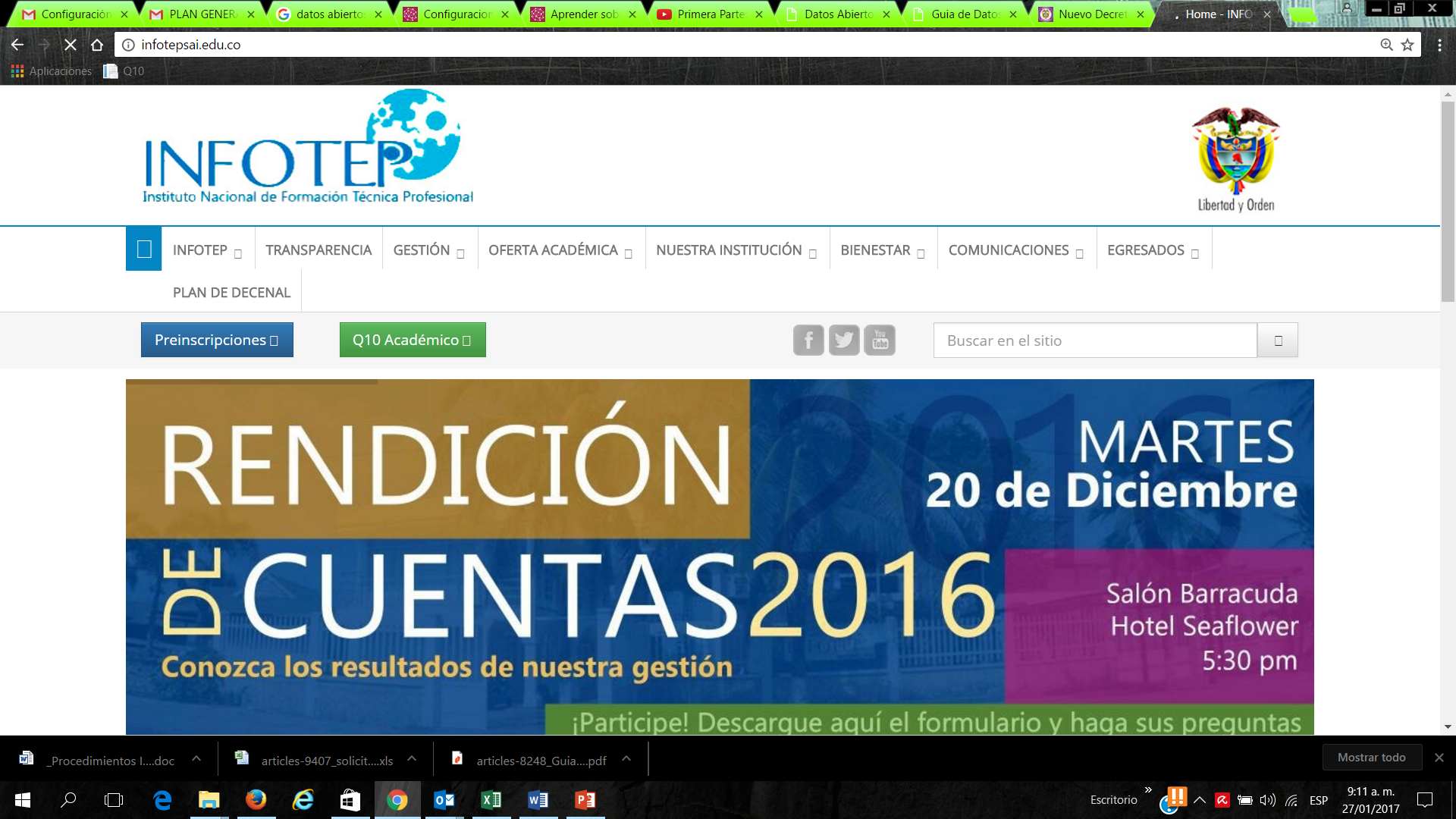 